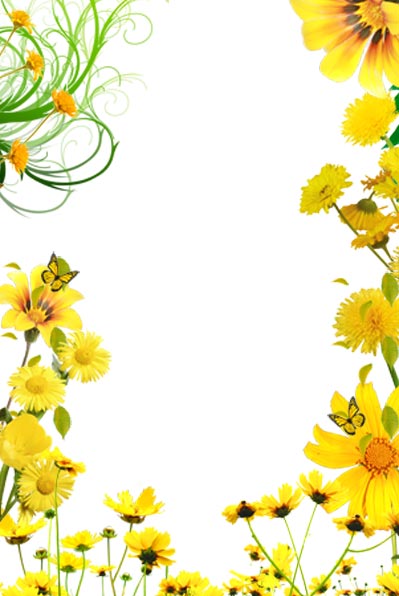 Детские загадки про мать-и-мачехуСмотрит солнышко – росток.Не травинка, не листок:Появился самый первый.Желтый маленький цветокЗолотым лучом согретВырос солнышка портрет!Но у желтого цветочкаВременно листочков нетПоявись на пригорке желтенькие точки,Это солнцу улыбнулись первые цветочкиЖёлтый глаз из-под землиПервым дарят нам они.Как их правильно назвать,Если им земля, как мать?Я знаменита не цветами,А необычными листами:То твердыми, холодными,То мягкими и теплыми.Листик тот как руки мамыТёплый, мягкий, первый самый,Повернёшь – холодный гладкий,Нет здесь никакой загадки!В апреле, в дни погожие,На солнышко похожиеЖёлтые цветочкиУсыпали кочки!...Жёлтые маковки - солнце на ножках,В апреле встречают весну на дорожках.Эти цветы любят влагу и кочки -Как называются эти цветочки?